                     ҠАРАР                                               № 2                         ПОСТАНОВЛЕНИЕ                            13.01.2020 г.                                                                               13.01.2020 г.Об утверждении Положении о порядке размещения нестационарных торговых объектов на территории сельского поселения Благоварский сельсовет  муниципального  района Благоварский район Республики БашкортостанВ целях создания условий для улучшения организации и качества обслуживания населения сельского поселения Благоварский сельсовет муниципального района Благоварский район Республики Башкортостан, в соответствии с Федеральным законом от 28.12.2009 № 381-ФЗ «Об основах регулирования торговой деятельности в Российской Федерации», постановлением Правительства Республики Башкортостан от 11.04.2011 № 98 «О порядке разработки и утверждения органами местного самоуправления схемы размещения нестационарных торговых объектов на территории Республики Башкортостан», руководствуясь ч.6 ст. 43 Федерального закона от 06.10.2003 № 131-ФЗ «Об общих принципах организации местного самоуправления в Российской Федерации», Устава сельского поселения Благоварский сельсовет муниципального района Благоварский район Республики БашкортостанПОСТАНОВЛЯЮ:1. Утвердить положение о порядке размещения нестационарных торговых объектов на территории сельского поселения Благоварский сельсовет муниципального района Благоварский район Республики Башкортостан (приложение № 1). 2. Утвердить порядок организации и проведения открытого конкурса на право заключения договора на размещение нестационарного торгового объекта (объекта по оказанию услуг) на территории сельского поселения Благоварский сельсовет муниципального района Благоварский район Республики Башкортостан (приложение № 2).3. Утвердить порядок определения платы за место размещения нестационарного торгового объекта на территории сельского поселения Благоварский сельсовет муниципального района Благоварский район Республики Башкортостан (приложение № 3). 4. Утвердить типовую форму договора на размещение нестационарного торгового объекта на территории сельского поселения Благоварский сельсовет муниципального района Благоварский район Республики Башкортостан (приложение № 4). 5. Разместить данное постановление на сайте сельского поселения Благоварский сельсовет муниципального района Благоварский район Республики Башкортостан.6. Контроль за исполнением настоящего постановления оставляю за собой.Глава сельского поселенияБлаговарский сельсовет муниципального района Благоварский район				                                                   	 В.Х.АвзаловБАШКОРТОСТАН РЕСПУБЛИКАhЫБЛАГОВАР РАЙОНЫмуниципаль районыныңБлаговар ауыл советыауыл биләмәhе хакимиәтеАдминистрация сельского поселенияБлаговарский сельсоветмуниципального районаБЛАГОВАРСКИЙ РАЙОНРЕСПУБЛИКИ БАШКОРТОСТАН452730, Благовар, Совхоз урамы, 3Тел:  (34747) 21001blagovarss@mail.ru452730, с. Благовар, ул.Совхозная, 3тел . (34747) 21001               blagovarss@mail.ru 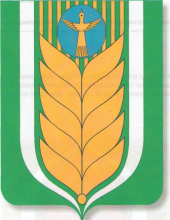 